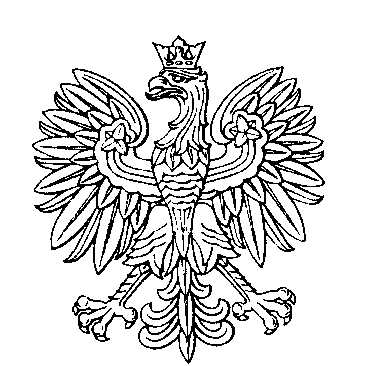 OBWODOWA KOMISJA WYBORCZA NR 1w gminie ChojnaOBWODOWA KOMISJA WYBORCZA NR 2w gminie ChojnaOBWODOWA KOMISJA WYBORCZA NR 3w gminie ChojnaOBWODOWA KOMISJA WYBORCZA NR 4w gminie ChojnaOBWODOWA KOMISJA WYBORCZA NR 5w gminie ChojnaOBWODOWA KOMISJA WYBORCZA NR 6w gminie ChojnaOBWODOWA KOMISJA WYBORCZA NR 7w gminie ChojnaOBWODOWA KOMISJA WYBORCZA NR 8w gminie ChojnaOBWODOWA KOMISJA WYBORCZA NR 9w gminie ChojnaOBWODOWA KOMISJA WYBORCZA NR 10w gminie ChojnaSKŁAD KOMISJI:Przewodniczący	Łucja Barbara FilipczakZastępca Przewodniczącego	Elżbieta Wioletta KudłakCZŁONKOWIE:SKŁAD KOMISJI:Przewodniczący	Aneta Monika Kurczewska-CieślakZastępca Przewodniczącego	Genowefa Teresa SkawińskaCZŁONKOWIE:SKŁAD KOMISJI:Przewodniczący	Magdalena AndrzejewskaZastępca Przewodniczącego	Krystian JózefackiCZŁONKOWIE:SKŁAD KOMISJI:Przewodniczący	Danuta AntoniewiczZastępca Przewodniczącego	Mirosława BukoCZŁONKOWIE:SKŁAD KOMISJI:Przewodniczący	Paulina DziubanZastępca Przewodniczącego	Małgorzata PałkaCZŁONKOWIE:SKŁAD KOMISJI:Przewodniczący	Ewa KłapouchZastępca Przewodniczącego	Małgorzata Anna KubackaCZŁONKOWIE:SKŁAD KOMISJI:Przewodniczący	Klaudia GłowackaZastępca Przewodniczącego	Leokadia Teresa PohoreckaCZŁONKOWIE:SKŁAD KOMISJI:Przewodniczący	Iwona SzalewskaZastępca Przewodniczącego	Patrycja Zofia Gajda-KabatCZŁONKOWIE:SKŁAD KOMISJI:Przewodniczący	Lidia Zofia JuzyszynZastępca Przewodniczącego	Aneta KościckaCZŁONKOWIE:SKŁAD KOMISJI:Przewodniczący	Agnieszka Magdalena JazZastępca Przewodniczącego	Maria DżanojanCZŁONKOWIE: